                                                             	проект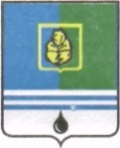 					РЕШЕНИЕДУМЫ ГОРОДА КОГАЛЫМАХанты-Мансийского автономного округа - ЮгрыОт «___»_______________20___г.                                                   №_______ О подтверждении решений Думы города Когалыма, принятых путём опроса в заочной формеВ соответствии с Уставом города Когалыма, статьей 45 Регламента Думы города Когалыма, Дума города Когалыма РЕШИЛА:Подтвердить решения Думы города Когалыма, принятые путем опроса        в заочной форме:- от 27.10.2017 «120-ГД «О назначении публичных слушаний по проекту решения Думы города Когалыма «О бюджете города Когалыма на 2018 год и на плановый период 2019 и 2020 годов»;- от 15.11.2017 №121-ГД «О награждении».ПредседательДумы города Когалыма                                                        А.Ю.Говорищева